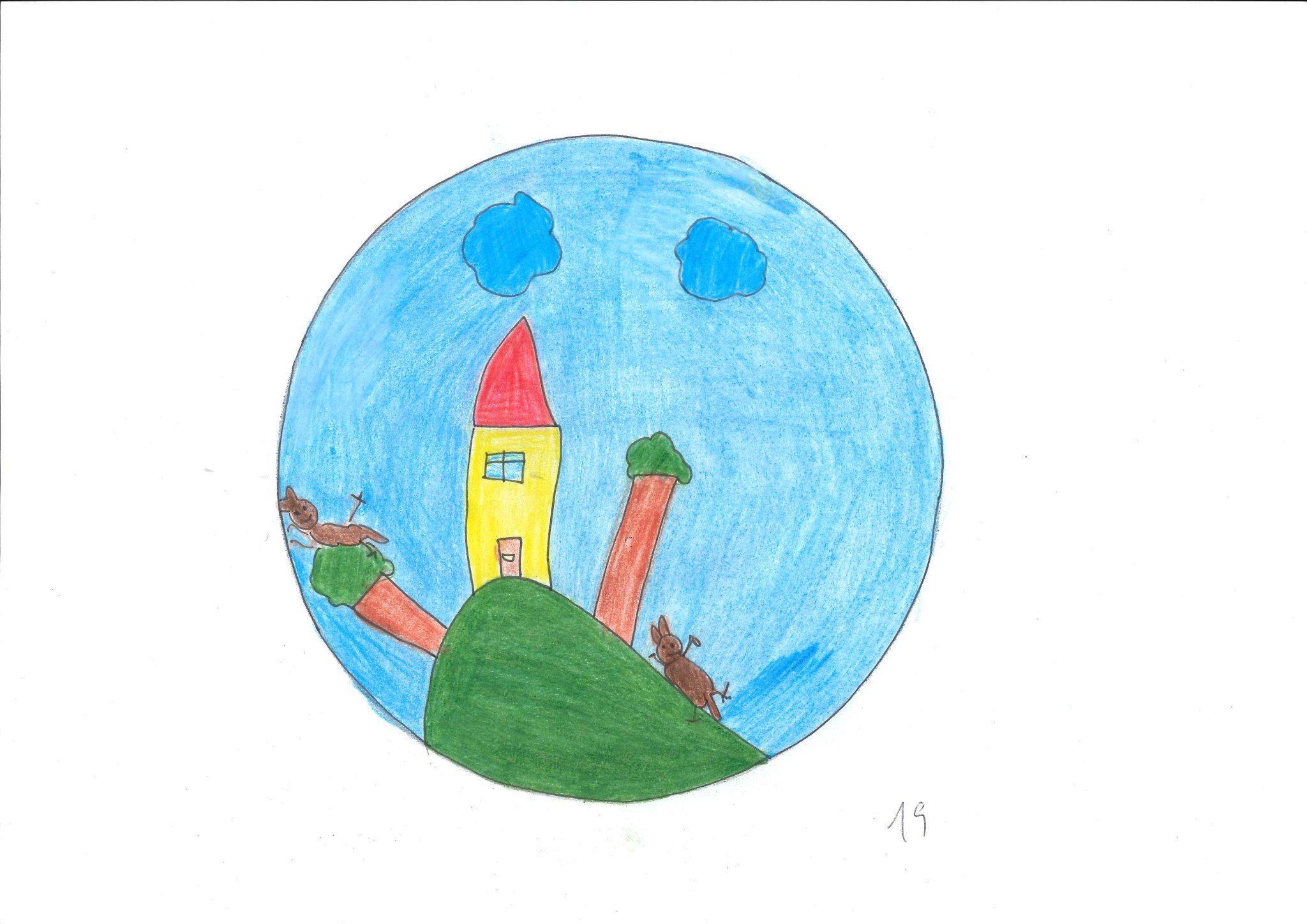 SCHULLEITUNG DER VOLKSSCHULE FRAUENBERG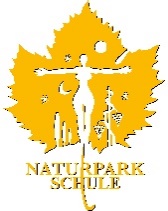 Naturparkschule8430 Seggaubergstr. 2Tel. und FAX 03452/ 82685E-Mail: vs.frauenberg@aon.atwww.vs-frauenberg.atStundenplan für das Schuljahr 2021/221.KlasseGU = Gesamtunterricht (D, M, SU, BE, ME, E)BSP = Bewegung und Sport – bitte immer feste Turnschuhe, Sportbekleidung                                              fürs Turnen im Freien mitgeben!!! Unterricht kann                                             bei Schönwetter auch im Freien stattfinden.BE = Bildnerische ErziehungREL = ReligionWE = Werken  (Frau Murauer)FU = integrierte Förderstunde (mit Frau Anyanwu)Covid FU = 2 bis Februar genehmigte Zusatzstunden für Deutsch und Mathematik (Frau Murauer)Sprachheileinheiten finden integrativ am Dienstag und Donnerstag in den ersten beiden Stunden statt (Frau Gröbacher) – Eltern werden bei Bedarf von Frau Gröbacher kontaktiert.Geteilte Stunden sind doppelt mit Pädagoginnen besetzt.StundeZeitMontagMontagDienstagDienstagMittwochMittwochMittwochDonnerstagDonnerstagFreitagFreitag1.7.45 -    8.35GU GU GUGUGU GUCovid FUGUCovid FUGUGUGUGU2.8.50 -    9.40GUGUGUGURELRELRELGUGUGUGUFU3.10.00 – 10.50GUGUGUGUCovidFUGUGUGUWEWERELREL4.10.55 – 11.45GUGUBSPBSPGUGUGUGUGUBSPBSP5.12.00 – 12.50GUGUBSPBSP